۱۶۱ - حکايت کنند که شخصی از اهل اللّه به نفسی از دراويشحضرت عبدالبهاءاصلی فارسی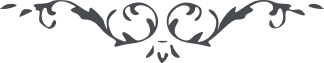 ۱۶۱ - حکايت کنند که شخصی از اهل اللّه به نفسی از دراويش حکايت کنند که شخصی از اهل اللّه به نفسی از دراويش بکتاشی که شب و روز بيهوش و مدهوش بود گفت که، چرا نماز نخوانی؟ در جواب بکتاشی گفت که سخت است و زحمت دارد. آن شخص عارف گفت ای بکتاشی چهل روز پيروی من کن و بنماز بپرداز عادت خواهی نمود و الفت خواهی کرد بعد ترک نتوانی نمود و مداومت خواهی کرد. شخص بکتاشی گفت چرا اينقدر طول ميدهی يک شب تو متابعت من نما و قدحی بکام ريز اگر توانستی که ترک نمائی من تسليم شوم. حالا چنين است خلق با منادی شهوات زود ارتباط کنند اطفال را به بازيچه و جستخيز بخوان رستخيز بنمايند فوراً بجذب و وله آيند و خوشی و شادمانی کنند و کامرانی دانند ولی دلالت به دبستان و درس و سبق اديب کنند نفرت کنند و نفرين نمايند. در طبيعت بشر ميل به زندگانی و آزادی وحش و بقر است ولی تربيت الهی عاقبت فائق است اطفال چون بمقام رشد رسند خود ترک بازی کنند و از سفاهت بی نيازی نمايند. 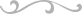 